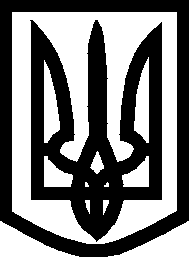 ​УКРАЇНА​ВИКОНАВЧИЙ КОМІТЕТ​МЕЛІТОПОЛЬСЬКОЇ МІСЬКОЇ РАДИ​Запорізької областіР І Ш Е Н Н Я23.01.2020                                                                                              № 10/3Про затвердження тарифу на теплову енергію ТОВ «Теплоінвест – Азов» та втрату чинності рішення виконавчого комітету Мелітопольської міської ради Запорізької області від 28.11.2019 № 243/1	Відповідно до законів України «Про місцеве самоврядування в Україні», «Про житлово-комунальні послуги», «Про теплопостачання», постанови Кабінету Міністрів України від 01.06.2011 № 869 «Про забезпечення єдиного підходу до формування тарифів на житлово-комунальні послуги», на підставі листа ТОВ «Теплоінвест — Азов» від 27.12.2019 № 28 та наданих розрахунків виконавчий комітет Мелітопольської міської ради Запорізької областіВИРІШИВ:	1. Затвердити тариф на теплову енергію ТОВ «Теплоінвест - Азов» у розмірі 1697,0 грн./Гкал для бюджетних установ. 	2. Це рішення набуває чинності з 01.01.2020.	3. Визнати таким, що втратило чинність, рішення виконавчого комітету Мелітопольської міської ради Запорізької області від 28.11.2019 № 243/1 «Про коригування тарифу на теплову енергію ТОВ «Теплоінвест – Азов» та втрату чинності рішення виконавчого комітету Мелітопольської міської ради Запорізької області від 25.04.2019 № 92/1».	4. Контроль за виконанням цього рішення покласти на першого заступника міського голови з питань діяльності виконавчих органів ради Рудакову І. Секретар Мелітопольської міської ради 			Роман РОМАНОВ